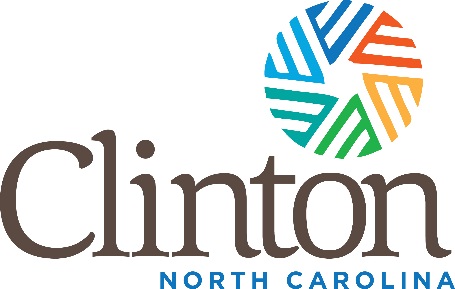 Fall 2019 Soccer Picture ScheduleClinton Recreation and ParksPictures will be Saturday, October 19th behind the Bellamy Center.Please arrive on time at your teams scheduled time.  If your teams game runs past your scheduled picture time, please take pictures as soon as it’s over.8:30am Arsenal (U6), Chelsea (U6), Barcelona (U8)8:45am United (U8), Galaxy (U8), Arsenal (U8)9:00am Barcelona (U10), Napoles (U12), Sharks (U12)9:30am Real Madrid (U6), Real Madrid (U8) 10:00am Real Madrid (U10), Brazil (U10)